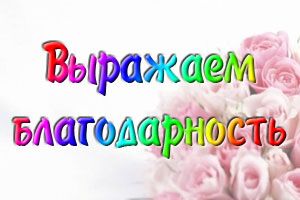         Огромную благодарность спешу выразить за значимую помощь, которую Вы оказали. Спасибо за внимание и потраченное время, которое было подарено нашей семье. Невероятно приятно знать, что рядом живут такие люди. Я искренне верю, что доброта вернется к Вам еще в большем размере. Мир держится на неравнодушных, отзывчивых людях, всегда готовых помочь и оказать поддержку. Еще раз выражаю Вам свое уважение и признательность за неравнодушие и доброту. Корпоративному фонду "Коунрад" и содействующему педагогическому коллективу нашей средней школы №  1.                                                                       Семья: РАХИМБАЕВЫХДорогой ФОНД"КОУНРАД". Хотелось ВАМ сказать большое количество спасибо. За то что вы у нас есть. Что в трудную минуту вы нам поможете. По больше таких людей бы.Процветания вашей компании, а людям которые в ней есть здоровья и успехов.                                                                  Семья: АБДЫГАЛИЕВЫХ.